                                                                                                                                                                              GÜNLÜDÜR Sayı	: 59348463-604-99 [SP.2.10]1667                                                                                       21/08/2017                                                                                                     Konu	:DoğrudanTeminTeklifBelgesi                                                                                            ESKİŞEHİR                                                                                                                                4734 sayılı KİK.nun 3. Md.nin (f) bendi uyarınca yürütülen ve desteklenen araştırma-geliştirme projeleri için gerekli mal ve hizmetlerin alımları için düzenlenen esas ve usüllerin (21/d) Md.ne göre doğrudan temin usûlü ile alımı yapılacak olan aşağıda cins ve miktarı yazılı malzemeler / cihazlar için KDV Hariç tekliflerinizi en geç 25/08/2017 saat 16.30’a kadar aşağıdaki bilgiler dâhilinde Üniversitemiz Bilimsel Araştırma Projeleri Satınalma Birimine vermenizi rica ederim.                              Ali KANBER                                                                                                                                            Satınalma Şube Müdürü NOTLAR 2017/42D22 kod nolu proje için, teklifler 25/08/2017  saat 16.30’a kadar ESOGÜ.Bilimsel Araştırmalar Birimi Satın alma Servisine elden,posta veya faks ile getirilmelidir. Siparişin sonrasında malzemelerin kaç günde teslim edileceği belirtilecektir. KISMİ TEKLİF VERİLEBİLİR.ALTERNATİF TEKLİF VERİLMEYECEKTİR.Teklif edilen cihazların markaları ve modelleri teklif mektubunda ayrıntılı olarak belirtilmelidir. Teklifler TL olarak verilmelidir. Türk lirası haricinde verilen teklifler değerlendirmeye alınmayacaktır İSTEKLİLER VERGİ NO/TC NUMARALARINI MUTLAKA SURETLE BELİRTİLECEKTİR. teklif edeilen malzemelere ait katalog var ise teklif mektupları içersinde getirilmesi gerekmektedir.. MALZEMELER İDARİ VE MALİ İŞLER DAİRE BAŞKANLIĞINA BİLGİ VERİLEREK, ELDEN TESLİM EDİLMELİDİR. KARGO İLE TESLİMAT KABUL EDİLMEYECEKTİR.Malzeme teslim irtibat numarası : 0 222 239 37 97 / 0 222 239 59 56 / 0 222 239 37 50 - 5501 İdari bilgi için= Tel: 0 222 239 37 50-5526-5530 Fax: 0 222 239 39 03Teknik Bilgi için: Eskişehir Sağlık Yüksek Okulu Yrd.Doç.Dr.Ayfer AÇIKGÖZ 0 222 239 39 72 / 1539...........................................................................................................................................................................................................Adres:Meşelik Kampüsü-ESKİŞEHİR Tel:0.222.2393750-5525-5526-Fax:0.222.2393903 Bil. Arş. Prj. Satınalma Şubesi http:www.ogu.edu.tr/~~ihaleTEKNİK ŞARTNAMEÇalışma Eskişehir İl merkezinde, devlete bağlı olan ilköğretim 1. kademede öğrenim gören 32.034 öğrenciyi kapsamaktadır. Hizmet alımı;  Veri toplama formu ve gönüllü katılım formunun çoğaltılması (32.034 adet), 32.034 adet kapalı zarf temini, Formların kapalı zarflara yerleştirilmesi,Kapalı zarfların okul müdürlüklerine dağıtılması, Doldurulan anket formlarının okul müdürlüklerinden toplanması,Verilerin spss programına girişini kapsayacaktır. Yrd. Doç. Dr. Ayfer AÇIKGÖZ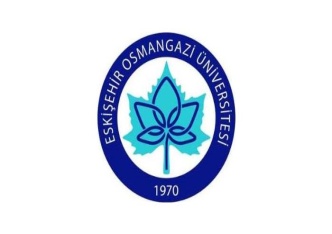 T.C.ESKİŞEHİR OSMANGAZİ ÜNİVERSİTESİ REKTÖRLÜĞÜİDARİ VE MALİ İŞLER DAİRE BAŞKANLIĞIBİLİMSEL ARAŞTIRMA PROJELERİ SATINALMA ŞUBE MÜDÜRLÜĞÜS.No.MiktarıMalın/Hizmetin CinsiBirim FiyatıToplam TutarKDV Oranı11 ADETANKETNOT: TEKNİK ŞARTNAMESİ VARDIR(Şartnameler 0222 239 37 50 / 5526-5532’den temin edilebilir)